第33回静岡県すこやか長寿祭スポーツ・文化交流大会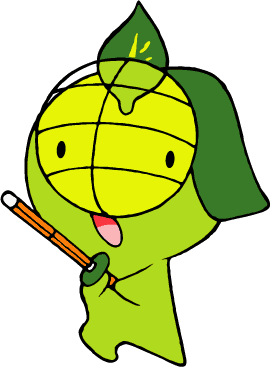 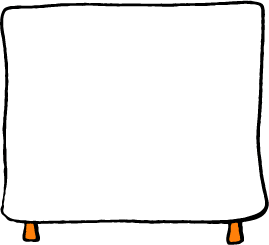 剣　道・主　　　管　一般社団法人 静岡県剣道連盟・実施期日　令和４年１２月４日（日）　　集　合　9時30分　開　会　10時00分・会　　　場　一般社団法人 静岡県剣道連盟『養浩館』　　　　　　　　　　　静岡市葵区宮前町355番地　TEL 054-263-5428・競技規則　試合は、全日本剣道連盟　試合並びに審判規則及び暫定的な試合・審判方法による。また、面マスクとフェイスシールドを着用すること。・競技方法及び区分　１）①60才以上65才未満の部　昭和34年４月２日から昭和39年４月１日までに生まれた者。②65才以上70才未満の部　昭和29年４月２日から昭和34年４月１日までに生まれた者。③70才以上の部　　　　　　　　　　昭和29年４月１日以前に生まれた者。の３部門に分けて、個人戦を行う。（但し、参加人員等によりトーナメント戦、リーグ戦方式のいずれかを採用する。）２）試合時間４分、３本勝負、勝敗の決しない場合は２分を区切って勝敗の決するまで行う。３）剣道七段以下の会員で称号・段位に関係なく、高血圧・内臓疾患のない健康な者。・参　加　料　無　料・参加申込方法　出場選手は別紙申込み用紙で令和４年10月29日（土）迄に所属地区剣道連盟に申し込むこと。　　　　　　　★各地区剣道連盟はこれを一括して、11月7日（月）迄に静岡県剣道連盟事務局に申し込むこと。・表　　　彰　優勝者には、優勝杯（持ち回り）表彰状及び副賞を、2・3位各１名には表彰状及び副賞を授与する。・安全対策　１）参加者はあらかじめ健康診断を受けるなどして、健康管理に責任を持つこと。２）選手は出場前に準備運動を十分に行うと共に、竹刀等用具の点検をして、自他の事故防止に万全を期すること。３）事故発生の場合、県剣連は必要により応急処置をして、救急車又は病院の手配をする。４）県剣連は参加者（選手）全員１日傷害保険に加入するが、この保険は会場内における事故に対する保険であり、往復途上は含まない。（加入する保険は事故の全てを補償するものではない。）５）事故発生の場合、当日の受診は各人の健康保険で対応するので、健康保険証又は写しを持参すること。・個人情報保護法への対応　　　　　　　申込書に記載される個人情報（所属連盟・氏名・住所・生年月日・年令・称号・段位・職業等）は、一般社団法人 静岡県剣道連盟が実施する本大会運営のために利用する。尚、所属連盟・氏名・年令・段位等の最小限の個人情報は必要の都度目的に合わせ、公表媒体（掲示用紙・ホームページ・広報）に公表することがある。更に、剣道の普及発展のため、マスコミ関係者に必要な個人情報を提供することがある。・そ　の　他　１）駐車場は、護国神社駐車場を借用する。希望者は県剣連大会委員から初穂料500円と交換に駐車許可証を受領し、指示に従って駐車すること。尚、午前中の総合開会式に参加の方には、無料駐車券を用意する。２）本大会は「ねんりんピック愛顔のえひめ2023」の静岡県代表選手の選考会を兼ねる。※但し、以下の選手は本大会には参加できますが、代表選手には選ばれません。　　　　　　　　　　①「ねんりんピックかながわ2022」代表選手　　　　　　　　　　②静岡市民・浜松市民（別途選考されます）